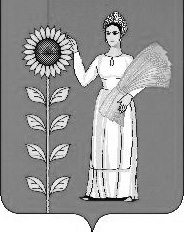 СОВЕТ  ДЕПУТАТОВ  СЕЛЬСКОГО  ПОСЕЛЕНИЯСРЕДНЕМАТРЕНСКИЙ  СЕЛЬСОВЕТДобринского муниципального района   Липецкой  областиРоссийской Федерации48-я сессия IV созыва                                                           Р Е Ш Е Н И Е02.09. 2013 г.                     с. Средняя Матренка                             № 176  - рсОб отмене некоторых решений    В связи с приведением в соответствие действующему законодательству, нормативных правовых актов сельского поселения, руководствуясь Федеральным законом 131-ФЗ «Об общих принципах организации местного самоуправления в Российской Федерации», Уставом сельского поселения Среднематренский сельсовет, Совет депутатов сельского поселения Среднематренский сельсовет РЕШИЛ:1.Отменить следующие решения:   от 29.09.2006 года № 43-рс «Об утверждении Положения о собраниях, конференциях граждан на территории сельского поселения Среднематренский сельсовет» от 29.09.2006 года № 44-рс «Об утверждении Положения о порядке организации и проведения публичных слушаний на территории сельского поселения Среднематренского сельсовета»от 24.12.2007 года № 89-рс «О порядке осуществления муниципального земельного контроля на территории сельского поселения Среднематренский сельсовет»от 24.12.2007 года № 90-рс « О создании межведомственной комиссии по вопросам признания помещения жилым помещением, жилого помещения непригодным для проживания и многоквартирного дома аварийным и подлежащим сносу, относящихся к жилому фонду сельского поселения Среднематренский сельсовет»от 15.02.2008 года № 97-рс  «О создании межведомственной комиссии по вопросам перевода жилых помещений в нежилые и нежилых помещений в жилые, согласования переустройства и перепланировки жилых помещений»от 22.07.2008 года № 119-рс «О рассмотрении протеста прокуратуры Добринского района на решение 90-рс от 24.12.2007 г. «О создании межведомственной комиссии по вопросам признания помещения жилым помещением, жилого помещения непригодным для проживания  и многоквартирного дома аварийным и подлежащим сносу, относящихся к жилому фонду сельского поселения Среднематренский сельсовет»от 22.09.2008 года № 125-рс  «О принятии Положения о содержании муниципального кладбища в сельском поселении»2. Направить указанный нормативно-правовой акт главе сельского поселения для подписания и официального обнародования.3.Настоящее решение вступает в силу со дня его официального обнародования.4. Контроль за исполнением данного решения оставляю за собой.Председатель Совета депутатовсельского поселенияСреднематренский сельсовет                                          Н.А.Гущина